VELIKONOČNÍ KRASLICE (DO 8. DUBNA) – soutěž o nejoriginálnější Velikonoční kraslici, inspirujte se na internetu nebo v různých časopisech, vyzkoušejte si netradiční techniky barvení a zdobení vajíček, nebo se pochlubte Vaší tradiční technikou.Originalitě a zpracování se meze nekladou!Do 8. dubna se můžete zapojit do soutěže a poslat mi Vaše kreativní vajíčko/vajíčka.Ukázky svého výtvarného tvoření zasílejte na můj email: L.Opletalova@gmail.com, nebo přes Bakaláře.Pro inspiraci přikládám několik odkazů:https://abecedazahrady.dama.cz/clanek/50-netradicnich-zpusobu-jak-letos-ozdobit-velikonocni-vajickahttps://www.vytvarne-navody.cz/tipy-na-zdobeni-kraslic-i-s-detmi/https://cz.pinterest.com/search/pins/?rs=ac&len=2&q=velikono%C4%8Dn%C3%AD%20vaj%C3%AD%C4%8Dka&eq=velikono%C4%8Dn%C3%AD&etslf=12518&term_meta[]=velikono%C4%8Dn%C3%AD%7Cautocomplete%7C2&term_meta[]=vaj%C3%AD%C4%8Dka%7Cautocomplete%7C2Video: https://www.youtube.com/watch?v=mnp0YQg_5a4https://www.youtube.com/watch?v=uDjkc0uORvs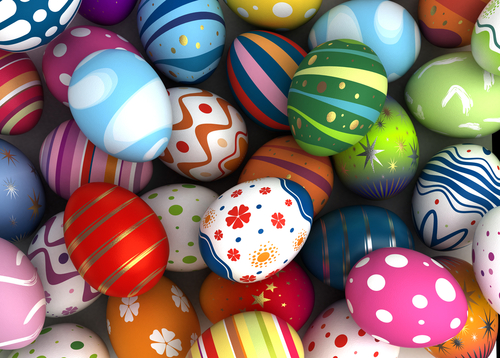 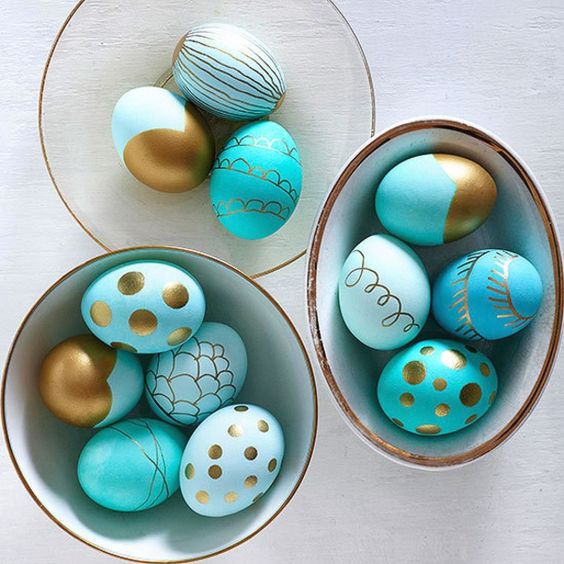 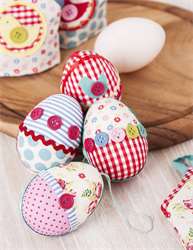 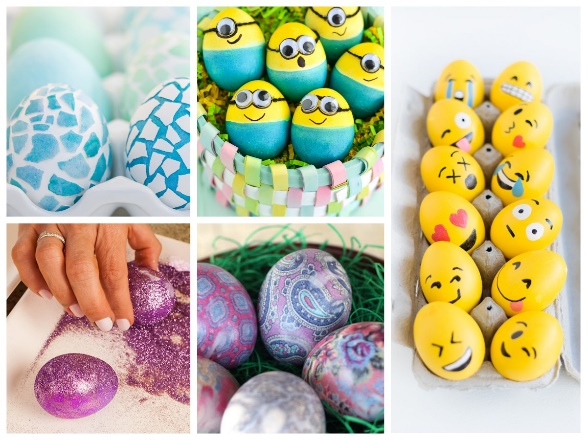 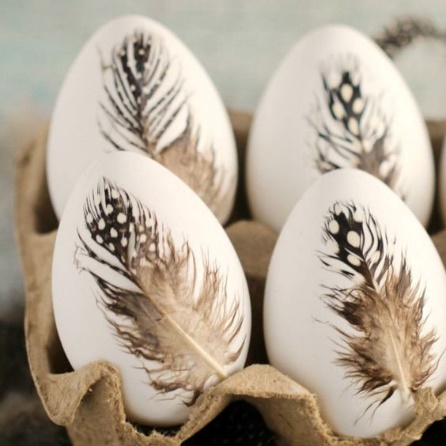 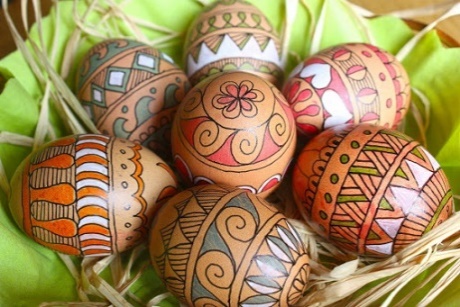 